                                                                                                                                                                                                        О Т К Р Ы Т О Е    А К Ц И О Н Е Р Н О Е     О Б Щ Е С Т В О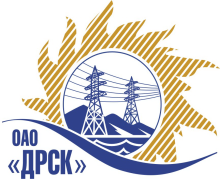 		Протокол по выбору победителя город  Благовещенск, ул. Шевченко, 28ПРЕДМЕТ ЗАКУПКИ:Открытый электронный запрос предложений на право заключения Договора на выполнение работ:  «ПТК ЦУС ХЭС» для нужд филиала ОАО «ДРСК» «Хабаровские электрические сети» Закупка проводится согласно ГКПЗ 2014г. раздела  2.2.1 «Услуги ТПиР»  № 1521  на основании указания ОАО «ДРСК» от  29.05.2014 г. № 135.Плановая стоимость закупки:  13 712 000,00  руб. без учета НДСФорма голосования членов Закупочной комиссии: очно-заочная.ПРИСУТСТВОВАЛИ:	На заседании присутствовали ____ членов Закупочной комиссии 2 уровня. ВОПРОСЫ, ВЫНОСИМЫЕ НА РАССМОТРЕНИЕ ЗАКУПОЧНОЙ КОМИССИИ: О ранжировке предложений Участников закупки.  Выбор победителяВОПРОС 1 «О ранжировке предложений Участников закупки. Выбор победителя»ОТМЕТИЛИ:В соответствии с требованиями и условиями, предусмотренными извещением о закупке и Закупочной документацией, предлагается ранжировать предложения после переторжки следующим образом: 	На основании вышеприведенной ранжировке предложений предлагается признать Победителем закупки «ПТК ЦУС ХЭС» для нужд филиала ОАО «ДРСК» «Хабаровские электрические сети» Участника, занявшего первое место, а именно: ООО «ЭМА» г. Новосибирск, ул. Федосеева, 2, предложение на сумму 13 514 881,36 руб. без учета НДС  (15 947 560,00 руб. с учетом НДС). Срок выполнения работ: с момента заключения договора - 31.12.2014 г. Условия оплаты: аванс 30% в течение 10 банковских дней после заключения договора. Текущие платежи выплачиваются Заказчиком (ежемесячно или за этап) в течение 30 календарных дней с момента подписания актов выполненных работ. Окончательная оплата в течение 20 календарных дней с даты подписания сторонами акта о приемке выполненных работ КС-2.  Гарантийные обязательства: гарантия подрядчика на современное и качественное выполнение работ, а также на устранение дефектов, возникших по его вине составляет 24 мес. со дня подписания акта сдачи-приемки. Гарантия на материалы и оборудование, поставляемые подрядчиком – 36 мес. Срок действия оферты до 01.09.2014 г.	РЕШИЛИ:Признать Победителем закупки «ПТК ЦУС ХЭС» для нужд филиала ОАО «ДРСК» «Хабаровские электрические сети»  Участника, занявшего первое место, а именно:  ООО «ЭМА» г. Новосибирск, ул. Федосеева, 2, предложение на сумму 13 514 881,36 руб. без учета НДС  (15 947 560,00 руб. с учетом НДС). Срок выполнения работ: с момента заключения договора - 31.12.2014 г. Условия оплаты: аванс 30% в течение 10 банковских дней после заключения договора. Текущие платежи выплачиваются Заказчиком (ежемесячно или за этап) в течение 30 календарных дней с момента подписания актов выполненных работ. Окончательная оплата в течение 20 календарных дней с даты подписания сторонами акта о приемке выполненных работ КС-2.  Гарантийные обязательства: гарантия подрядчика на современное и качественное выполнение работ, а также на устранение дефектов, возникших по его вине составляет 24 мес. со дня подписания акта сдачи-приемки. Гарантия на материалы и оборудование, поставляемые подрядчиком – 36 мес. Срок действия оферты до 01.09.2014 г.ДАЛЬНЕВОСТОЧНАЯ РАСПРЕДЕЛИТЕЛЬНАЯ СЕТЕВАЯ КОМПАНИЯУл.Шевченко, 28,   г.Благовещенск,  675000,     РоссияТел: (4162) 397-359; Тел/факс (4162) 397-200, 397-436Телетайп    154147 «МАРС»;         E-mail: doc@drsk.ruОКПО 78900638,    ОГРН  1052800111308,   ИНН/КПП  2801108200/280150001№ 379/УТПиР-ВП«09» июля 2014 годаМесто в ранжировкеНаименование и адрес участникаЦена заявки до переторжки, руб. без учета НДСЦена заявки после переторжки, руб. без учета НДСИные существенные условия1 местоООО «ЭМА»г. Новосибирск, ул. Федосеева, 213 584 881,36  13 514 881,36 (15 947 560,00 руб. с учетом НДС)Срок выполнения работ: с момента заключения договора - 31.12.2014 г. Условия оплаты: аванс 30% в течение 10 банковских дней после заключения договора. Текущие платежи выплачиваются Заказчиком (ежемесячно или за этап) в течение 30 календарных дней с момента подписания актов выполненных работ. Окончательная оплата в течение 20 календарных дней с даты подписания сторонами акта о приемке выполненных работ КС-2.  Гарантийные обязательства: гарантия подрядчика на современное и качественное выполнение работ, а также на устранение дефектов, возникших по его вине составляет 24 мес. со дня подписания акта сдачи-приемки. Гарантия на материалы и оборудование, поставляемые подрядчиком – 36 мес. Срок действия оферты до 01.09.2014 г.2 местоЗАО «Интехком» г. Москва, Нагорный пр. 613 669 627,12не поступила(16 130 160,00 руб. с учетом НДС). Срок выполнения работ: с момента заключения договора - 31.12.2014 г. Условия оплаты: аванс 30% в течение 10 банковских дней после заключения договора. Текущие платежи выплачиваются Заказчиком (ежемесячно или за этап) в течение 30 календарных дней с момента подписания актов выполненных работ. Окончательная оплата в течение 20 календарных дней с даты подписания сторонами акта о приемке выполненных работ КС-2.  Гарантийные обязательства: гарантия подрядчика на современное и качественное выполнение работ, а также на устранение дефектов, возникших по его вине составляет 24 мес. со дня подписания акта сдачи-приемки. Гарантия на материалы и оборудование, поставляемые подрядчиком – 12 мес. Срок действия оферты до 31.08.2014 г.Ответственный секретарь Закупочной комиссии: Моторина О.А. _____________________________Технический секретарь Закупочной комиссии: Коврижкина Е.Ю.  _____________________________